 соответствие применяемых форм, методов и средств организации образовательного процесса  возрастным, психофизическим особенностям, склонностям, способностям, интересам и потребностям детей;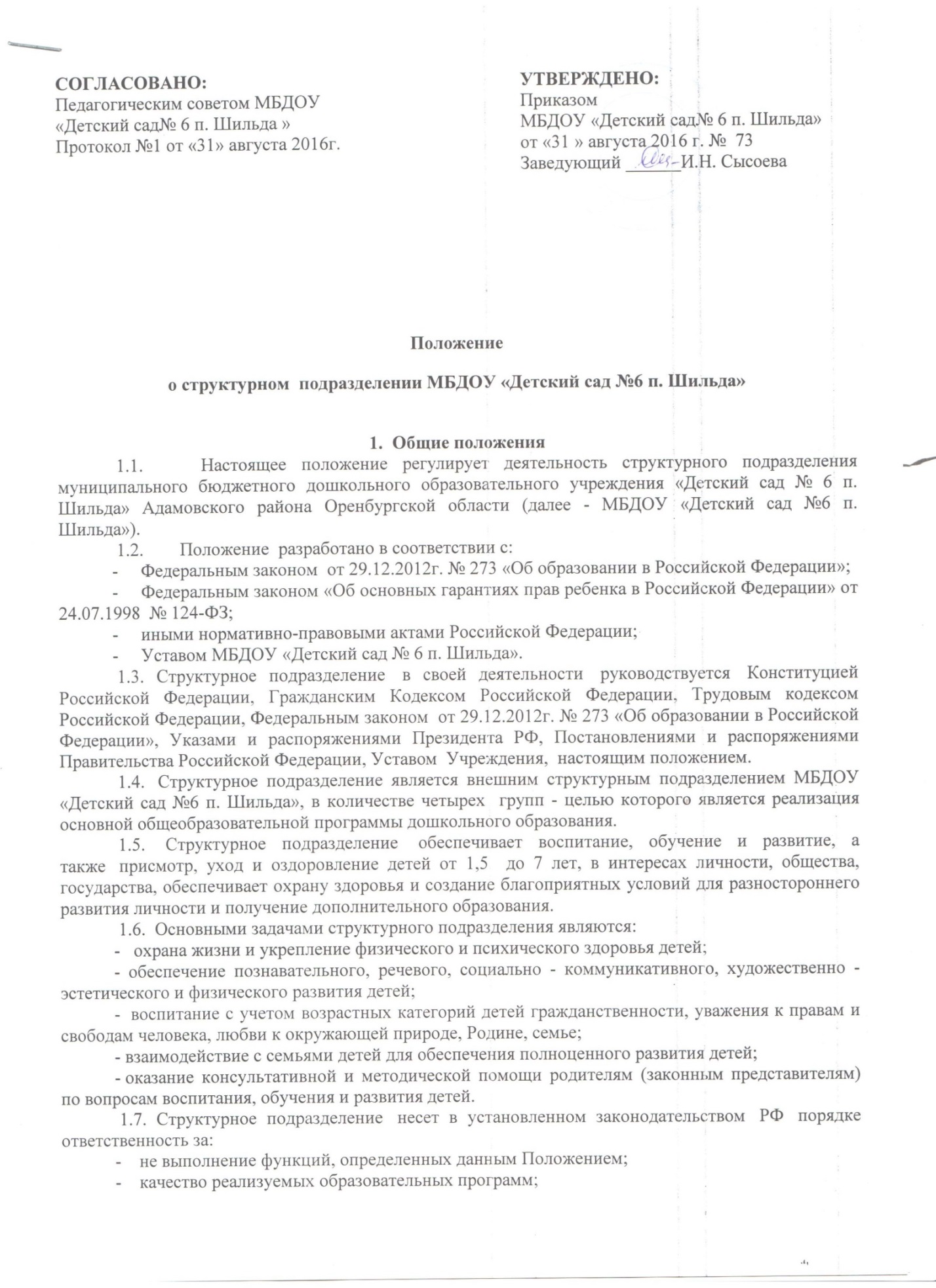 -         жизнь  и  здоровье детей   и работников структурного подразделения      во время образовательного процесса.2.       Организация образовательной деятельности структурного  подразделения 2.1.  Обучение и воспитание ведется на русском языке.2.2.  Структурное подразделение самостоятельно  в выборе форм, средств и методов обучения и воспитания в пределах, определенных Федеральным законом  от 29.12.2012 г. № 273 «Об образовании в Российской Федерации»;2.3.Содержание образовательного процесса  определяется образовательной программой дошкольного образования, разработанной, принятой и реализуемой в МБДОУ «Детский сад №6 п. Шильда»  в соответствии с федеральными государственными образовательными стандартами к структуре основной общеобразовательной программы дошкольного образования и условиям ее реализации, установленными федеральным органом исполнительной власти, осуществляющим функции по выработке государственной политики и нормативно - правовому регулированию в сфере образования, и с учетом особенностей психофизического развития и возможностей детей. Нормативный срок освоения основной общеобразовательной программы в структурном подразделении 3 года. 2.4. Структурное подразделение МБДОУ «Детский сад №6 п. Шильда» реализует основную общеобразовательную программу дошкольного образования в группе общеразвивающей  направленности.2.5. В группе общеразвивающей направленности осуществляется дошкольное образование в соответствии с образовательной программой образовательного учреждения, разрабатываемой в МБДОУ «Детский сад №6 п. Шильда»  самостоятельно на основе примерной основной общеобразовательной программы дошкольного образования и федеральных государственных образовательных стандартов к структуре основной общеобразовательной программы дошкольного образования и условиям ее реализации. 2.6. Наполняемость группы детей дошкольного возраста устанавливается в соответствии с требованиями санитарных норм и правил. 2.7.  Для реализации дополнительных образовательных программ в структурном  подразделении МБДОУ «Детский сад №6 п. Шильда» создаются кружки, за пределами определяющих его статус образовательных программ с учетом потребностей семьи и на основе договора, заключаемого между МБДОУ «Детский сад №6 п. Шильда» и родителями (законными представителями)  воспитанников. 2.8. Структурное подразделение может реализовать дополнительные   образовательные программы. 2.9. В структурном  подразделении  устанавливается пятидневная рабочая неделя с 8.00 до 18.00. Группа функционируют в режиме  полного дня  (10 часов пребывания).2.10.  Количество занятий определяется согласно учебному плану структурного  подразделения в соответствии с требованиями  СанПиН. 2.11. Организация питания  осуществляются в соответствии с действующими нормами  питания, нормативными актами Российской Федерации  по организации питания детей дошкольного возраста, требованиями законодательства в сфере санитарно - эпидемиологического благополучия населения.  2.12.  Медицинское обслуживание детей в структурном подразделении  организуется согласно уставу МБДОУ «Детский сад №6 п. Шильда» в соответствии с законодательством Российской Федерации и договора с ГБУЗ «Адамовская ЦРБ». 2.13. В целях развития и совершенствования учебно - воспитательного процесса, повышения профессионального мастерства и творческого роста педагогических работников которые участвуют в Педагогическом Совете МБДОУ «Детский сад №6 п. Шильда», постоянно действующий коллегиальный орган, объединяющий педагогических работников МБДОУ «Детский сад №6 п. Шильда» 3.     Порядок комплектования структурного подразделения детьми  (воспитанниками)  3.1. Порядок комплектования  структурного подразделения МБДОУ «Детский сад №6 п. Шильда», реализующего основную общеобразовательную программу дошкольного образования, определяется учредителем в соответствии с законодательством Российской Федерации. 3.2.  Прием и отчисление детей (воспитанников) в структурное подразделение осуществляется согласно Уставу МБДОУ «Детский сад №6 п. Шильда» в соответствии с действующим  законодательством   Российской  Федерации и положением о комплектовании. 4. Права и обязанности участников образовательного процесса 4.1.  К участникам образовательного процесса относятся:-     дети (воспитанники);-     родители (законные представители);-     педагогические работники. 4.2. Права  и обязанности участников образовательного процесса определяются Уставом в порядке,  установленном законодательством Российской Федерации. 4.3. Взаимоотношения между структурным подразделением МБДОУ «Детский сад №6 п. Шильда» и родителями (законными представителями) регулируются МБДОУ «Детский сад №6 п. Шильда» и родителями (законными представителями), включающим в себя взаимные права, обязанности и ответственность сторон, возникающие в процессе воспитания, обучения, развития, присмотра, ухода и оздоровления детей, длительность пребывания ребенка в структурном подразделении, а также расчет размера платы,  взимаемой с родителей (законных представителей) за содержание ребенка в структурном подразделении МБДОУ «Детский сад №6 п. Шильда» соответствии с законодательством Российской Федерации.     5. Управление структурным подразделением 5.1.  Управление  структурным подразделением осуществляется в соответствии с действующим законодательством, Уставом МБДОУ «Детский сад №6 п. Шильда» и настоящим Положением.5.2.  Непосредственное    управление  структурным подразделением осуществляет заведующий МБДОУ «Детский сад №6 п. Шильда».